ALLEGATO F Misura 19 – Sviluppo Locale di Tipo PartecipativoSottomisura 19.2 – Azioni della strategia di sviluppo locale di tipo partecipativoAzione 3 “Sostegno ad azioni collettive di diffusione del valore dei prodotti agricoli ed agroalimentari locali”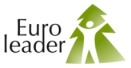 ACCORDO DI PROGETTOV I S T ILa SSL del GAL EuroleaderIl bando Azione 3 “Sostegno ad azioni collettive di diffusione del valore dei prodotti agricoli ed agroalimentari locali”Il requisito di ammissibilità di cui all’art. 11, comma 1, lett. b) del bando recante Il richiedente dovrà presentare un “accordo di progetto” come definito all’art. 3, comma 1 lett. h) sottoscritto con almeno un operatore del settore agricolo e agroalimentare, che sarà finalizzato alla realizzazione delle attività progettuali e a garantire l’approccio aggregato tra operatori;Il requisito di ammissibilità di cui all’art. 11, comma 1, lett. c) del bando recante Il richiedente ed i soggetti coinvolti nell’accordo di progetto richiedente dovranno avere unità locale/sede operativa o solo nei comuni dell’Area Interna Alta Carnia oppure nei rimanenti 8 comuni del territorio della SSL, così come elencati nell’art. 4 del presente bando. Non è possibile nell’ambito di uno stesso progetto coinvolgere soggetti localizzati in entrambe le aree;La definizione di “accordo di progetto” di cui all’art. 3, comma 1, lett. h) del bandoLa nota 1 dell’art. 11, comma 1, lettera b) ove per “operatori del settore agricolo e agroalimentare” si intendono le micro e piccole imprese, iscritte alla CCIAA, la cui attività agricola/agroalimentare risulta dalla visura cameraleCONGIUNTAMENTE A (INSERIRE EVENTUALI ALTRI SOGGETTI CHE ADERISCONO ALL’ACCORDO DI PROGETTO COME SOPRA)D I C H I A R A N OLa propria adesione all’idea progettuale definita nel Piano Aziendale (ALLEGATO A) dal titolo _______________ presentato dal soggetto richiedente ______________________________ I M P E G N A N D O S I    A    REALIZZARE LE SEGUENTI ATTIVITA’ PROGETTUALI:(INSERIRE, per CIASCUN SOGGETTO ADERENTE ALL’ACCORDO DI PROGETTO, LE ATTIVITÀ CHE SARANNO OGGETTO DI COLLABORAZIONE)   Data _____________SOGGETTO RICHIEDENTE _______________________Firma del legale rappresentante/soggetto legittimato a firmare__________________________SOGGETTO ADERENTE ALL’ACCORDO DI PROGETTO _________________________Firma del legale rappresentante/soggetto legittimato a firmare__________________________SOGGETTO ADERENTE ALL’ACCORDO DI PROGETTO _________________________Firma del legale rappresentante/soggetto legittimato a firmare__________________________(INSERIRE EVENTUALI ALTRI SOGGETTI CHE ADERISCONO ALL’ACCORDO DI PROGETTO)Allegare le fotocopie del documento di identità dei sottoscrittoriIl sottoscritto _______________________ nato a _____________________ il __________, C.F. _______in qualità di:	        legale rappresentante		 soggetto legittimato a firmaredel (Denominazione) __________________________ (SOGGETTO RICHIEDENTE) codice fiscale/partita IVA/CUAA _______________________ con sede in __________________________________ CAP _______________ via _______________________________ n. _______ Il sottoscritto _______________________ nato a _____________________ il __________, C.F. _______in qualità di:	        legale rappresentante		 soggetto legittimato a firmaredel (Denominazione) __________________________ (SOGGETTO ADERENTE ALL’ACCORDO DI PROGETTO) codice fiscale/partita IVA/CUAA _______________________ con sede in __________________________________ CAP _______________ via _______________________________ n. _______  in qualità di operatore del settore agricolo e agroalimentareSezione da compilare, se pertinente, esclusivamente ai fini dell’attribuzione dei relativi punteggi: soggetto che aderisce a una filiera agroalimentare finanziata nell’ambito del bando per le filiere del PSR (bando per l’accesso al PSR 2014-2020 della Regione Autonoma Friuli Venezia Giulia mediante l’approccio dei progetti di filiera) soggetto che gestisce una malga, come risulta dalla copia dell’atto di registrazione per la trasformazione casearia presso le Aziende per l'Assistenza Sanitaria per le stagioni di monticazione 2021 e/o 2022 allegata alla domanda di sostegno presentata a valere sull’Azione 3 Sostegno ad azioni collettive di diffusione del valore dei prodotti agricoli ed agroalimentari locali della SSL Euroleader 2014-2020Il sottoscritto _______________________ nato a _____________________ il __________, C.F. _______in qualità di:	        legale rappresentante		 soggetto legittimato a firmaredel (Denominazione) __________________________ (SOGGETTO ADERENTE ALL’ACCORDO)  codice fiscale/partita IVA/CUAA _______________________ con sede in __________________________________ CAP _______________ via _______________________________ n. _______  in qualità di operatore del settore agricolo e agroalimentareSezione da compilare, se pertinente, esclusivamente ai fini dell’attribuzione dei relativi punteggi: soggetto che aderisce a una filiera agroalimentare finanziata nell’ambito del bando per le filiere del PSR (bando per l’accesso al PSR 2014-2020 della Regione Autonoma Friuli Venezia Giulia mediante l’approccio dei progetti di filiera) soggetto che gestisce una malga, come risulta dalla copia dell’atto di registrazione per la trasformazione casearia presso le Aziende per l'Assistenza Sanitaria per le stagioni di monticazione 2021 e/o 2022 allegata alla domanda di sostegno presentata a valere sull’Azione 3 Sostegno ad azioni collettive di diffusione del valore dei prodotti agricoli ed agroalimentari locali della SSL Euroleader 2014-2020SOGGETTI ADERENTI ALL’ACCORDO: ATTIVITÀ PROGETTUALI OGGETTO DI COLLABORAZIONE:RICHIEDENTE SOGGETTO 1SOGGETTO 2SOGGETTO N…..